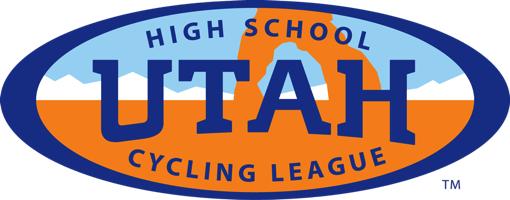 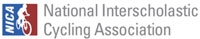 Join xxxx High Mountain Biking Team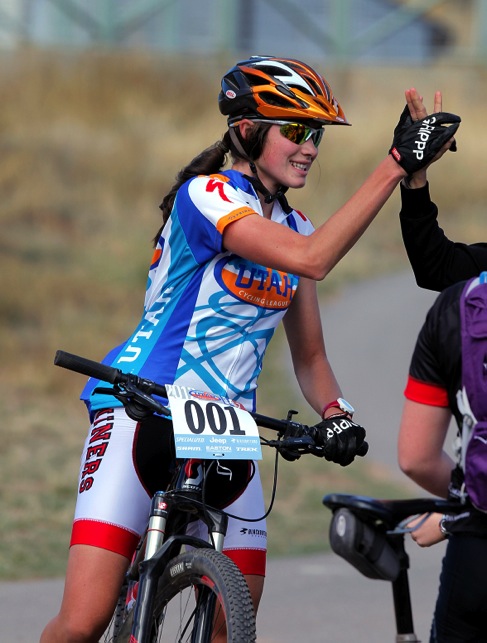 Girls & Boys Wanted! No Experience Necessary! Beginner toAdvanced welcome.Come have fun and join the new team!Contact: xxxxxxxxx email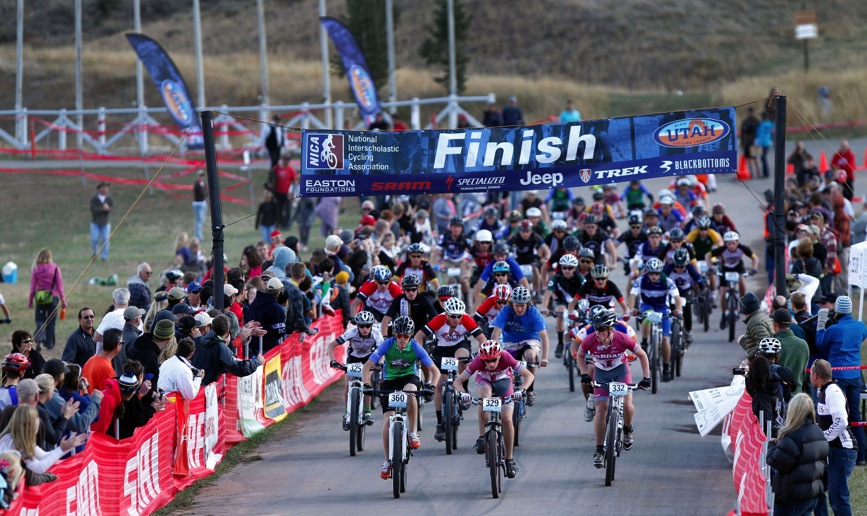 